Муниципальное автономное дошкольное образовательное учреждение «Детский сад № 369» г. ПермиПрограмма краткосрочной образовательной практики по познавательному развитию для детей 6-7 лет                   «Колодец»                                                                                                     Автор:                                                      ТаракановаЛариса ГеннадьевнавоспитательПермь2018 годТехнологическая картаТематический планСписок литературы:Давыдова Г. Н. Поделки из бросового материала. Цветы – М.: Скрипторий, 2008 г.Литвиненко В.М., Аксенов М.В. “Игрушки из ничего” - Санкт - Петербург, Издательство “Кристалл”, 1999 г.Перевертень Г.И. «Самоделки из разных материалов» - М. Просвещение,1985г.http://sovets.net/2103-kolodec-iz-gazetnyh-trubochek.htmlhttp://www.liveinternet.ru/users/5761508/post355598359http://www.novate.ru/blogs/210115/29651/ПриложениеПриложение 1Дидактические материалы (алгоритмы, схемы):Вырезаны пролеты             Вырезаем полоски          Оклеиваем коробку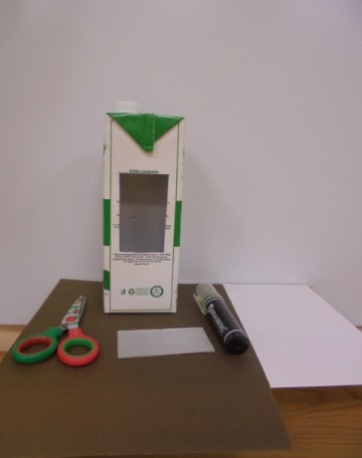 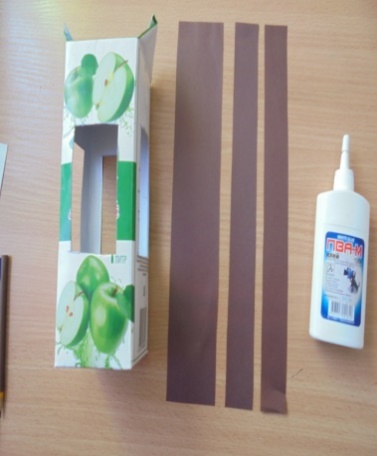 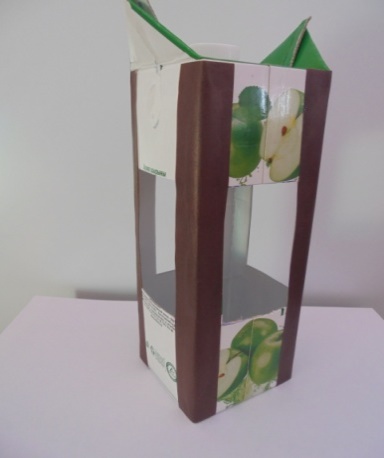 Вырезаем по линиямпрямоугольники для бревнышек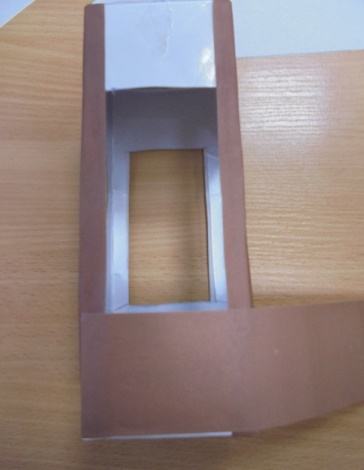 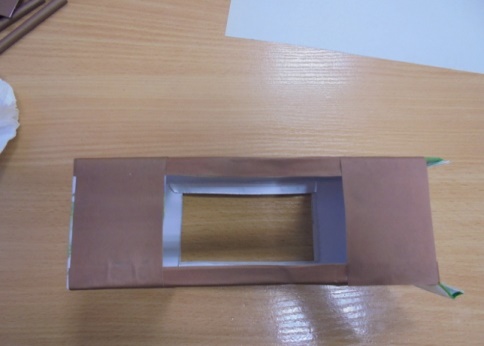 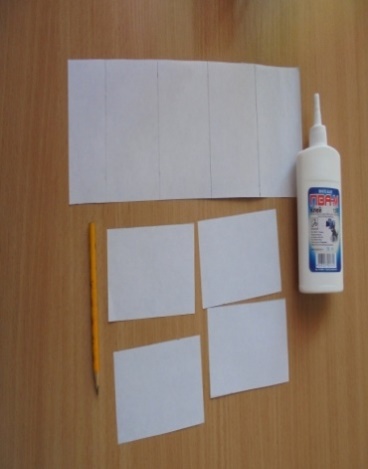 Скручиваем бревнышки                Приклеиваем их к основе колодца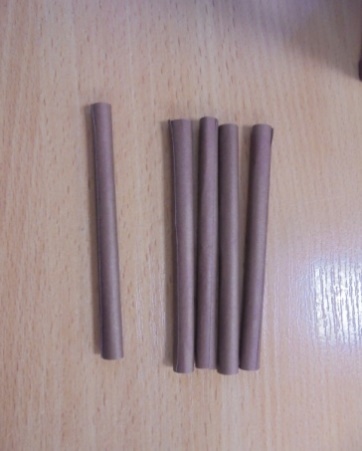 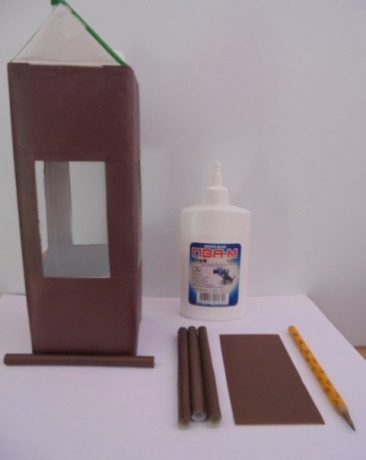 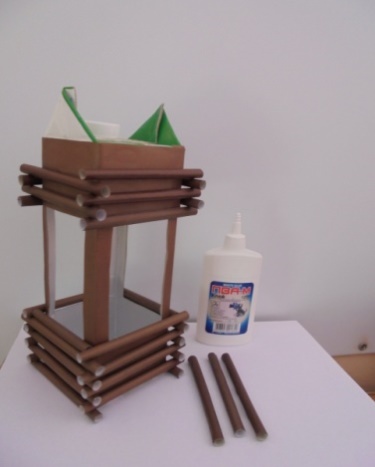 Изготавливаем ведерко из     Устанавливаем рычаг             Делаем заготовкуконтейнера киндер сюрприза,   (коктейльную трубочку)                       крышиотмеряем ленточку              и подвешиваем ведерко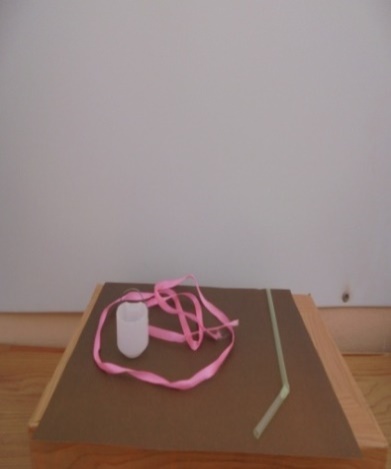 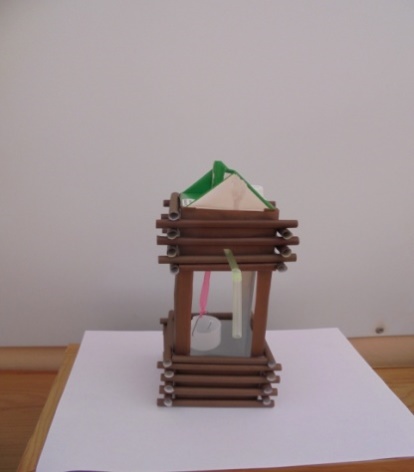 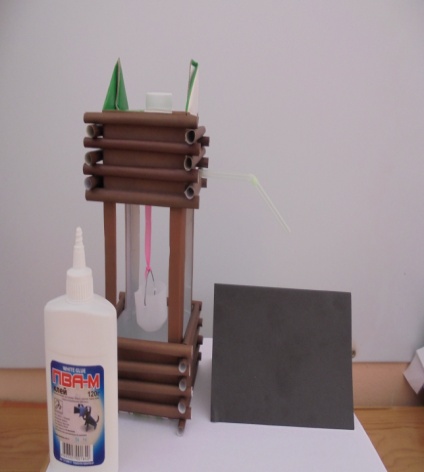 Колодец готов!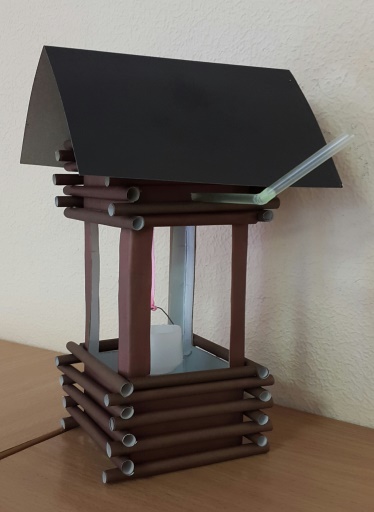 Принято на педагогическом совете                                                           Протокол № 1 от «___» ________20_____г.                                                                   Утвержденоприказом заведующим МАДОУ «Детский сад № 369» г. Перми__________/ Мартынова И.В./Приказ № ____от «___»  _________20_____г. Аннотация для родителей (краткое содержание практики)Что Вы делаете с картонным пакетом, после того как выпили из него сок? Выбрасываете? Не спешите! Из него можно изготовить массу различных игрушек.На нашей практике дети научатся изготавливать из такого пакета колодец с рычагом для поднятия и опускания ведра. А также апробируют механизм его действия на практике.ЦельИзготовление колодца из картонного пакета с рычагом для поднятия и опускания ведраЗадачи Познакомить детей с разновидностями колодцев и механизмом их работыНачать изготовление колодца в соответствии с алгоритмом. 3.Изготовить механизм поднятия и опускания ведерка.4.Апробирование модели на практике.Время проведения30 минутКол-во часов4Максимальное количество участников6 человекПеречень материалов и оборудования для проведения КОПКоробка картонная (из-под сока) 1 штука;мультимедийное оборудование;алгоритм изготовления колодца;цветная бумага;линейка;ножницы;плотный картон;клей;коктейльная трубочка;пластиковый футляр от бахил (или киндер-сюрприза);шилотонкая ленточка (или веревочка).Предполагаемые результаты (умения навыки, созданный продукт)Колодец из картонного пакета с механизмов опускания и поднятия ведраЗадачиСодержаниеСодержаниеСодержаниеПланируемый результатЗадачиДеятельность педагога	Деятельность педагога	Деятельность детейПланируемый результатВстреча №1,2 «Колодец»Встреча №1,2 «Колодец»Встреча №1,2 «Колодец»Встреча №1,2 «Колодец»Встреча №1,2 «Колодец»Познакомить детей с разновидностями колодцев и механизмом их работыНачать изготовление колодца в соответствии с алгоритмом.-Интерактивная демонстрация разновидностей колодцев, беседа о их назначении, устройстве механизма подъема воды. -Рассматривание алгоритма изготовления колодца- Помощь в процессе оклейки колодца, и изготовлении заготовок для бревнышек из цветной бумаги (при необходимости)- Оклеивание коробки из-под сока- основы колодца (с вырезанными заранее педагогом пролетами) - Вырезывание полосок и изготовление бревнышек из бумаги и приклеивание их к колодцу- Оклеивание коробки из-под сока- основы колодца (с вырезанными заранее педагогом пролетами) - Вырезывание полосок и изготовление бревнышек из бумаги и приклеивание их к колодцуИзготовлена основа колодца, декорированная бумажными бревнышкамиВстреча №3,4 «Рычаг для поднятия и опускания ведра»Встреча №3,4 «Рычаг для поднятия и опускания ведра»Встреча №3,4 «Рычаг для поднятия и опускания ведра»Встреча №3,4 «Рычаг для поднятия и опускания ведра»Встреча №3,4 «Рычаг для поднятия и опускания ведра». Закрепить этапы изготовления колодца по алгоритму.2. Изготовить механизм поднятия и опускания ведерка.3.Апробирование модели на практике.-  Вспомнить детьми этапы изготовления колодца с помощью алгоритма.-Демонстрация изготовления рычагадля подъема и опускания ведра в колодце- Оказание помощи в установке рычага (проколы, крепеж рычага) и креплении ведерка- Изготовление рычага для подъема и опускания ведра в колодце.- Установка рычага с помощью педагога на колодце.- Изготовление ведерка и крепление его к рычагу - эксперимент- выбор необходимой длины веревки - Изготовление из картона крыши и установка ее на колодце.- Апробирование полученной модели колодца- Изготовление рычага для подъема и опускания ведра в колодце.- Установка рычага с помощью педагога на колодце.- Изготовление ведерка и крепление его к рычагу - эксперимент- выбор необходимой длины веревки - Изготовление из картона крыши и установка ее на колодце.- Апробирование полученной модели колодцаКолодец с механизмом поднятия и опускания ведерка